AgendaThe Chairman’s welcome Apologies for absenceMinutes of the last meeting held on the 11 September 2017 Matters arising:  Honesty Box								 	MSRiver bank 									ChairSandbags										AllVillage wooden seat repairs							ChairFinance:	 Parking Donation Paid in £138.22					 	ClerkPrecept received £1000								ClerkLittlejohns External Audit Report and Certificate complete			ClerkPrecept request for 2018/19							ClerkFlood Alleviation Working Group								MB Village Hall Extension Project 								ChairPlanning Applications									AllNYM/2017/0657/FL – Application in respect of construction of single storey garden room extension to rear at Blackeney, Friars Hill, Sinnington, Grid Reference 473986 485652 No Objection17/01352/CAT – Tree Works Order for Holme Lea, Friars Hill, to fell 1 Leylandii, 1 lilac and 1 Cherry.Decisions:17/00955/LBC – Change of use, alteration and extension of agricultural barn to form a 5 bedroom dwelling, part demolition, change of use and alteration of agricultural building to form additional domestic living space and plant room, and erection of detached single garage together with formation of swimming pool and alterations to landscaping (revised details to approval 15/00701/LBC dated 18.09.2015) at Barn at Elmsall House, Main Street, Sinnington – APPROVED with conditions.Proposed meeting dates for 2018 meetings to commence at 6:30pm in the Village Hall unless otherwise stated: 8 January, 6 March, 9 April, 7 May, 9 July, 10 September and 12 November. AOB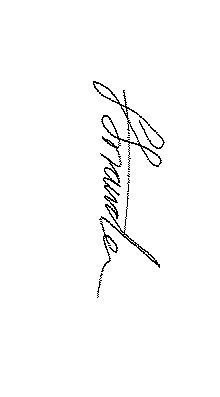 Faye Snowden - Clerk & Responsible Financial Officer